РОССИЙСКАЯ  ФЕДЕРАЦИЯСОВЕТ ДЕПУТАТОВ СЕЛЬСКОГО ПОСЕЛЕНИЯСРЕДНЕМАТРЕНСКИЙ СЕЛЬСОВЕТДобринского муниципального района  Липецкой области34-я  сессия  VI-го созываР Е Ш Е Н И Е21.06.2023 г.                             с.Средняя Матренка                           № 131-рсО признании утратившим силу  решения Совета депутатов сельского поселения Среднематренский сельсовет от 17.10.2018 № 156-рс             Рассмотрев обращение главы сельского поселения о признании утратившими силу некоторых решений Совета депутатов сельского поселения Среднематренский сельсовет, в целях приведения нормативных актов сельского поселения  в соответствии  действующим законодательствам Российской Федерации, на основании Устава сельского поселения Среднематренский сельсовет, Совет депутатов сельского поселения Среднематренский сельсовет  РЕШИЛ:        1.Признать утратившим силу решение Совета депутатов сельского поселения Среднематренский сельсовет от 17.10.2018 № 156-рс «О принятии Положения «О порядке управления и распоряжения муниципальной собственностью сельского поселения Среднематренский сельсовет Добринского муниципального района Липецкой области» и Положения «О порядке сдачи в аренду имущества, находящегося в муниципальной собственности сельского поселения Среднематренский сельсовет Добринского муниципального района Липецкой области»        2.Направить указанный нормативный правовой акт главе сельского поселения Среднематренский сельсовет для подписания и официального обнародования.        3. Настоящее решение вступает в силу со дня его принятия.Председатель Совета депутатовсельского поселенияСреднематренский сельсовет                                                      Е.В.Власова	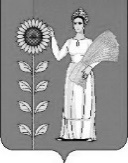 